БОЙОРОК                                          №63                          РАСПОРЯЖЕНИЕ30 декабрь 2021 й                                                                                             30 декабря 2021г.О назначении должностного лица, ответственного за профилактику коррупционных и иных правонарушений, в администрации сельского поселения Соколовский сельсовет муниципального района Давлекановский районРеспублики БашкортостанВо исполнение Федерального  закона «О противодействии коррупции» от 25.12.2008 года № 273-ФЗ, 1. Назначить должностное лицо, ответственного за профилактику коррупционных и иных правонарушений, в администрации сельского поселения Соколовский сельсовет муниципального района Давлекановский район Республики Башкортостан:Кагарманову Регину Анатольевну – управляющего делами администрации сельского поселения Соколовский сельсовет муниципального района Давлекановский район Республики Башкортостан.2.Возложить на ответственного за работу по профилактике коррупционных и иных правонарушений следующие функции:а) обеспечение соблюдения муниципальными служащими ограничений и запретов, требований о предотвращении или урегулировании конфликта интересов, исполнения ими обязанностей, установленных Федеральным законом от 25.12.2008 N 273-ФЗ "О противодействии коррупции" и другими федеральными законами (далее - требования к служебному поведению);
       б) принятие мер по выявлению и устранению причин и условий, способствующих возникновению конфликта интересов на муниципальной службе;
           в) обеспечение деятельности комиссии по соблюдению требований к служебному поведению муниципальных служащих и урегулированию конфликта интересов; г) оказание муниципальным служащим консультативной помощи                  по вопросам, связанным с применением на практике требований к служебному поведению и общих принципов служебного поведения муниципальных служащих, утвержденных Указом Президента Российской Федерации от 12.08.2002 N 885, а также с уведомлением представителя нанимателя (работодателя), прокуратуру Давлекановского района, иных федеральных государственных органов о фактах совершения муниципальными служащими коррупционных правонарушений непредставления ими сведений либо представления недостоверных или неполных сведений о доходах, об имуществе и обязательствах имущественного характера; д) обеспечение реализации муниципальными служащими обязанности уведомлять представителя нанимателя (работодателя), прокуратуру Давлекановского района, иные федеральные государственные органы обо всех случаях обращения к ним каких-либо лиц в целях склонения их      к совершению коррупционных правонарушений; е) организация правового просвещения муниципальных служащих; ж) проведение служебных проверок; з) осуществление проверки достоверности и полноты сведений о доходах, об имуществе и обязательствах имущественного характера, представляемых гражданами, претендующими на замещение должностей муниципальной службы, и муниципальными служащими, сведений, представляемых гражданами, претендующими на замещение должностей муниципальной службы, в соответствии с нормативными правовыми актами Российской Федерации, проверки соблюдения муниципальными служащими требований к служебному поведению; и) подготовка указанным должностным лицом проектов нормативных правовых актов о противодействии коррупции; к) взаимодействие с правоохранительными органами в установленной сфере деятельности; л) анализ сведений о доходах, об имуществе и обязательствах имущественного характера, представляемых гражданами, претендующими на замещение должностей муниципальной службы, и муниципальными служащими, сведений о соблюдении муниципальными служащими требований к служебному поведению, о предотвращении или урегулировании конфликта интересов и соблюдении установленных для них запретов, ограничений и обязанностей, а также сведений о соблюдении гражданами, замещавшими должности муниципальной службы, ограничений при заключении ими после ухода с муниципальной службы трудового договора и (или) гражданско-правового договора в случаях, предусмотренных федеральными законами; м) осуществление проверки соблюдения гражданами, замещавшими должности муниципальной службы, ограничений при заключении ими после увольнения с муниципальной службы трудового договора и (или) гражданско-правового договора в случаях, предусмотренных федеральными законами. 3. Разместить настоящее распоряжение на официальном сайте Совета муниципального района Давлекановский район (раздел «Поселения района»). 4. Контроль за исполнением настоящего распоряжения оставляю за собой.Глава сельского поселения                                                  А.К.Шарафутдинов    Башҡортостан РеспубликаһыДәүләкән районымуниципаль районыныңСоколовка аүыл Советыауыл биләмәһе хакимиәте453401, Дәүләкән районы,Соколовка ауылы, Мәктәп  урам, 14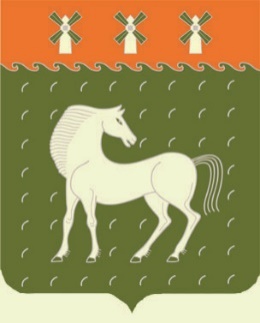 Администрациясельского поселения Соколовский сельсоветмуниципального района Давлекановский районРеспублики Башкортостан453401, Давлекановский район,д. Соколовка, ул. Школьная, 14